ПЛАН-КОНСПЕКТпедагога дополнительного образованияБелоусова Александра ВикторовичаОбъединение: «Подвижные игры»Программа: «Подвижные игры»Группа: 01-53Дата проведения: 14.12.2023Время проведения: 15.10Тема: «Игры с использованием бега. Комплекс ОРУ на месте. Игра «Два мороза».  Игра «Воробьи-попрыгунчики».Цель занятия:1. Формирование здорового образа жизни (стремление к здоровому образу жизни) через занятия подвижными играми.
Задачи:1. Изучить правила игры «Два мороза, «Воробьи-попрыгунчики».2. Улучшить подвижность суставов.Ход занятия:1.Подготовительная часть1.Основная цель разминки – подготовить организм к предстоящей работе.Комплекс ОРУ на месте направлен на развитие и укрепление различных групп мышц, улучшение координации движений, развитие гибкости.2. Основная частьИгра «Два мороза»На противоположных сторонах площадки отмечаются два города. Играющие, разделившись на две группы, располагаются в них. В середине площадки помещаются «братья Морозы»: «Мороз Красный Нос» и «Мороз Синий Нос». По сигналу руководителя они обращаются к играющим со словами:Мы - два брата молодые, Я - Мороз Синий Нос.Два Мороза удалые: Кто из вас решитсяЯ - Мороз Красный Нос, В путь-дороженьку пуститься?Ребята хором отвечают:Не боимся мы угроз,И не страшен нам мороз!И начинают перебегать из одного города в другой. «Морозы» их ловят. Тот, кого им удастся запятнать, считается замороженным. Он остаётся на том месте, где был пойман, и должен с распростёртыми руками преграждать путь играющим при следующих перебежках. Когда замороженных окажется так много, что пробегать станет трудно, игра прекращается. Победителями считаются те, кого ни разу не заморозили.Правила игры:1. Начинать бег можно только после окончания речитатива.2. Осаливание за линией города не считается.3. Осаленных ребят можно выручить: для этого другие играющие должны коснуться их рукой.Игра «Воробьи-попрыгунчики».Для игры вычертите на асфальте круг. Выберите ведущего "ворону" и поставьте его в круг. А остальные игроки должны находиться за пределами круга (они и есть "воробышки"). "Воробышки" прыг-скок в круг ,попрыгают там и потом из него выпрыгивают. Ведущий, который "ворона" пытается поймать "воробья" в момент, когда тот находится внутри круга. Когда "ворона" поймает "воробышка" они меняются местами, а игра начинается заново.Правила игры: Предварительно на асфальте чертиться круг с помощью мела. В центре круга находится ведущий – «ворона». За кругом стоят все игроки, которые являются «воробушками». Они запрыгивают в круг и прыгают внутри него. Затем так же из него выпрыгивают. «Ворона» старается поймать «воробушка», когда тот скачет внутри круга. Если «воробушка» все-таки словили, то он становится ведущим и игра начинается сначала. Заключительная часть:Комплекс упражнений на пресс.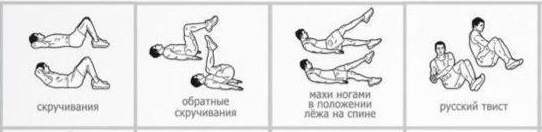 1. «Скручивания».Из И.П. лежа на спине, ноги согнуты в коленях, руки за головой, подъем верхней части туловища вверх – 10 раз2. «Обратные скручивания»Из И.П. лежа на спине, ноги согнуты в коленях, руки вдоль туловища, подъем нижней части туловища с перекатом на лопатки (колени к груди) – 10 раз.3. «Махи ногами в положении лежа на спине»Из И.П. лежа на спине, ноги прямые, руки вдоль туловища, поочередный подъем ног «ножницами» - 10 раз4. «Русский твист»Из И.П. сед на ягодицах, ноги согнуты в коленях, руки в замке перед собой, активные повороты туловища влево - вправо – 10 раз.Домашнее задание: На листе бумаги нарисовать схему игры «Два мороза» со всеми перемещениями и разметкой площадки.№ п/пОписание упражненияДозировкаМетодические указания1И. п.- стойка, руки на поясе.1- руки к плечам, 2-руки вверх,3- руки к плечам, 4- и. п.4х4 разСпина ровно. Взгляд вперед.2И. п. - стойка, ноги врозь.1- правую ногу назад на носок, руки вверх,2-и.п., 3-левую ногу назад на носок, 4-и.п.4х4 разАмплитуда максимальная. Нога при отведении назад прямая.3И. п.- стойка, ноги врозь, руки вперед - в стороны1-сгибание пальцев рук, 2- и. п.4х4 разДвижения пальцами активнее.4И. п.- стойка, ноги врозь, руки на поясе.1 - наклон головы вперед,2- и. п., 3-влево, 4-и.п., 5 - вправо,6-и.п. 7-вперед, 8-и.п.4х4 разНаклон головы ниже.5И. п.- стойка, ноги врозь, руки к плечам.1-4 круговые движения руками вперед, 5-8- назад.4х4 разРуки прямые.6И. п.- стойка, ноги врозь руки вперед.1-4 круговые движения в локтевом суставе внутрь, 5-8- наружу.4х4 разРуки параллельно пола.7И. п.- стойка, ноги врозь, руки в замок за голову. 1-2 поворот вправо, 3-4-влево.4х4 разЛокти в стороны.8И. п.- стойка, ноги врозь, руки на поясе.1 - наклон к левой ноге,2- вперед, 3- к правой ноге, 4- и. п.4х4 разНаклон ниже.9И. п.- стойка, ноги врозь, руки на поясе.1-наклон вперед, 2-и.п.,3- присед, руки вперед, 4- и. п.4х4 разСпина прямая.10И. п.- о. с. 1-прыжок, ноги врозь, руки в стороны, 2-и.п., 3-прыжок, ноги врозь, руки вверх, 4-и.п.4х4 разПрыжок выше.